О внесении изменений в постановление администрации города Канска от 09.04.2019 № 287В связи с истечение срока действия перспективного плана комплексных оценок защитных сооружений гражданской обороны, руководствуясь статьями 30, 35 Устава города Канска, ПОСТАНОВЛЯЮ:Внести в постановление администрации города Канска от 09.04.2019 № 287 «О мерах по сохранению и рациональному использованию защитных сооружений гражданской обороны города Канска» (далее – постановление) следующие изменения: Приложение № 2 к постановлению изложить в новой редакции согласно приложению к настоящему постановлению.Контроль за исполнением настоящего постановления возлагаю на первого заместителя главы города по вопросам жизнеобеспечения П.Н. Иванца.Ведущему специалисту Отдела культуры администрации г. Канска (Назарова Н.А.) разместить настоящее постановление на официальном сайте администрации города Канска в сети Интернет.Постановление вступает в силу со дня подписания. Глава города Канска                                                                            А.М. БересневПерспективный планкомплексных оценок защитных сооружений гражданской оборонына 2022-2024 годыНачальник Управленияпо делам ГО и ЧС г. Канска                       			                 Р.В. Крупский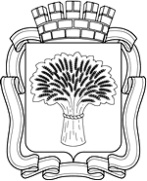 Российская Федерация                                                                             Администрация города Канска
Красноярского краяПОСТАНОВЛЕНИЕРоссийская Федерация                                                                             Администрация города Канска
Красноярского краяПОСТАНОВЛЕНИЕРоссийская Федерация                                                                             Администрация города Канска
Красноярского краяПОСТАНОВЛЕНИЕРоссийская Федерация                                                                             Администрация города Канска
Красноярского краяПОСТАНОВЛЕНИЕ15.11.2021 г.№962Приложение к постановлению администрации г. Канска от 15.11.2021 № 962Приложение № 2 к постановлению администрации г. Канска 	от 09.04.2019 №287№п/пНаименование организацииСрок исполненияИсполнительКто проводитОтметка о выполнении1.Филиала ПАО "Россети Сибирь" – «Красноярскэнерго" ПО ВЭСоктябрь2022г.Комиссия по проведению комплексной оценкиУправление по делам ГО и ЧС г. Канска2.АО «Канская ТЭЦ» ноябрь2022г.Комиссия по проведению комплексной оценкиУправление по делам ГО и ЧС г. Канска3.Управление по делам ГО и ЧС г. Канскадекабрь2023г.Комиссия по проведению комплексной оценкиУправление по делам ГО и ЧС г. Канска4.Филиал « Восточный» АО «Красноярскнефтепродукт».февраль2023г.Комиссия по проведению комплексной проверкиУправление по делам ГО и ЧС г. Канска5.Ж/д станция « Канск-Енисейский»апрель2024г.Комиссия по проведению комплексной оценкиУправление по делам ГО и ЧС г. Канска6.ООО ЗЛМК « Маяк»август2024г.Комиссия по проведению комплексной оценкиУправление по делам ГО и ЧС г. Канска